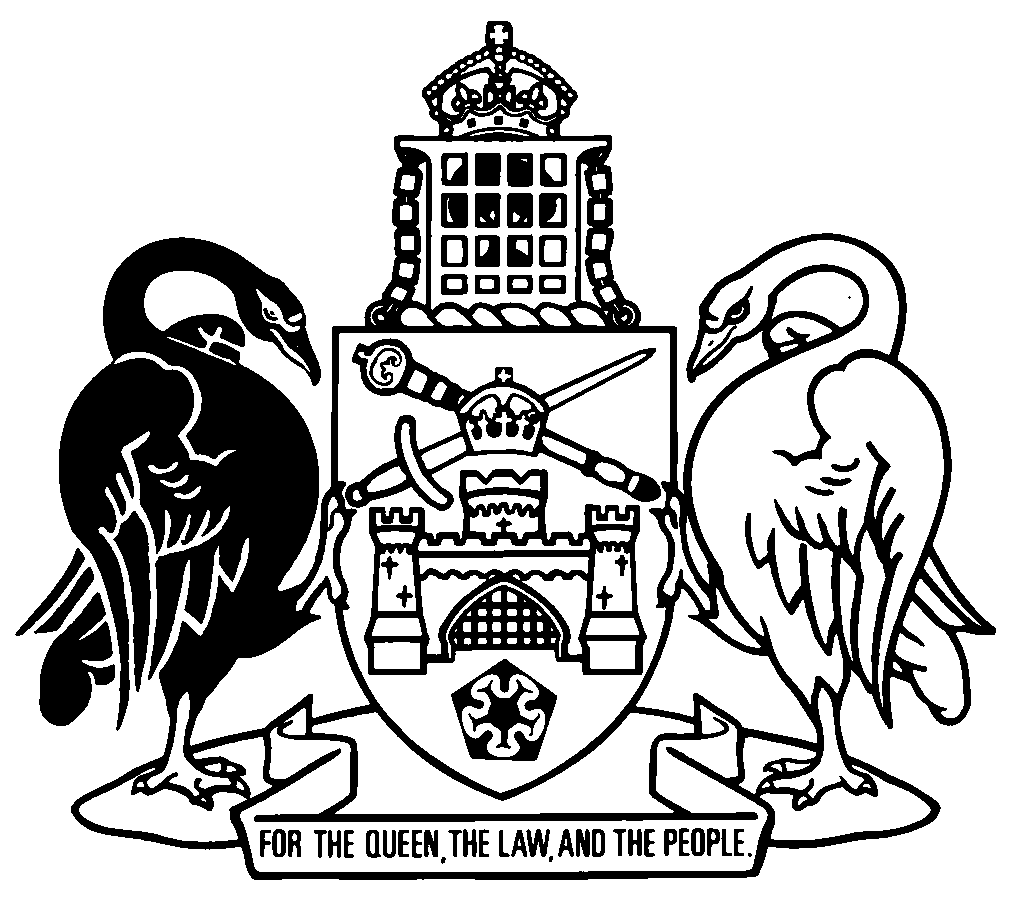 Australian Capital TerritoryPlastic Reduction Amendment Regulation 2023 (No 1)Subordinate Law SL2023-10The Australian Capital Territory Executive makes the following regulation under the Plastic Reduction Act 2021.Dated 31 May 2023.Andrew BarrChief MinisterChris SteelMinisterAustralian Capital TerritoryPlastic Reduction Amendment Regulation 2023 (No 1)Subordinate Law SL2023-10made under thePlastic Reduction Act 20211	Name of regulationThis regulation is the Plastic Reduction Amendment Regulation 2023 (No 1).2	Commencement	(1)	This regulation (other than section 5) commences on 1 July 2023.Note	The naming and commencement provisions automatically commence on the notification day (see Legislation Act, s 75 (1)).	(2)	Section 5 commences on 1 January 2024.3	Legislation amendedThis regulation amends the Plastic Reduction Regulation 2022.4	Section 4substitute4	Prescribed single-use plastic product—Act, s 7 (1), def prohibited plastic product, par (a) (v)	(1)	The following are prescribed:	(a)	a single-use plastic drinking straw;	(b)	a cotton bud with a single-use plastic stick or stem;	(c)	single-use plastic microbeads contained in a rinse-off product;	(d)	a single-use tray that is—	(i)	made of expanded polystyrene; and	(ii)	used for packaging perishable food for retail sale;	(e)	single-use expanded polystyrene loose-fill packaging;Examplepeanut-shaped loose foam packaging used to protect products during transportation	(f)	a single-use plastic plate;	(g)	a single-use plastic bowl, other than a bowl designed or intended to have a spill-proof lid.Note	Subsection (1) does not apply to a single-use plastic product that is an integrated packaging item, eg a straw attached to a juice box (see Act, s 7 (1), def prohibited plastic product, par (b)).	(2)	In this section:plastic microbead means a plastic particle less than 5mm wide.rinse-off product means a liquid product that is—	(a)	used for cleaning or personal care; and	(b)	designed or intended to be rinsed off immediately or shortly after use.Examples—rinse-off product1	shampoo and conditioner2	face masks and face wash, including exfoliants3	hair dye, whether permanent, semi-permanent or otherwise4	toothpaste5	body wash products, including exfoliants5	New section 6insert6	Prescribed single-use plastic shopping bag—Act, s 7 (2), def single-use plastic shopping bag, par (a) (ii) and (b) (iii)	(1)	A plastic retail carry bag is prescribed for the Act, section 7 (2), definition of single-use plastic shopping bag, paragraph (a) (ii).	(2)	The following are prescribed for the Act, section 7 (2), definition of single-use plastic shopping bag, paragraph (b) (iii):	(a)	an unsealed bag that is the packaging in which perishable food is offered for sale;	(b)	a carry bag that is made (in whole or in part) of 1 or more of the following fabrics:	(i)	nylon;	(ii)	polyester;	(iii)	woven polypropylene;	(iv)	non-woven polypropylene if—	(A)	the bag has sewn, rather than heat-welded, seams; and	(B)	the fabric has a minimum weight of 90g/m² measured as a single layer of fabric.	(3)	In this section:plastic retail carry bag means a bag with handles that is—	(a)	made (in whole or in part) of plastic; and	(b)	used for conveying goods purchased from a retailer.Example—made partly of plasticmade of plastic-laminated paper or cardboardEndnotes1	Notification	Notified under the Legislation Act on 8 June 2023.2	Republications of amended laws	For the latest republication of amended laws, see www.legislation.act.gov.au.© Australian Capital Territory 2023